ПРОЕКТСОВЕТ ДЕПУТАТОВ муниципального округа ЛОМОНОСОВСКИЙРЕШЕНИЕ08 июня 2021 год    № 73/11О проведении дополнительных мероприятий по социально-экономическому развитию Ломоносовского района города Москвы в 2021 году В соответствии с частью 6 статьи 1 Закона города Москвы от 11 июля 2012 года № 39 «О наделении органов местного самоуправления муниципальных округов в городе Москве отдельными полномочиями города Москвы», постановлением Правительства Москвы от 13 сентября 2012 года № 484-ПП «О дополнительных мероприятиях по социально-экономическому развитию районов города Москвы», Регламентом реализации полномочий по принятию решений о проведении дополнительных мероприятий по социально-экономическому развитию Ломоносовского района, утвержденным решением Совета депутатов муниципального округа Ломоносовский от 10 марта 2016 года № 68/1, принимая во внимание согласование проекта решения главой управы Ломоносовского района города Москвы, Совет депутатов решил: Утвердить проведение третьей части дополнительных мероприятий по социально-экономическому развитию Ломоносовского района города Москвы в 2021 году согласно приложению 1,2,3 к настоящему решению. Главе управы Ломоносовского района города Москвы обеспечить реализацию третьей части дополнительных мероприятий по социально-экономическому развитию Ломоносовского района города Москвы в 2021 году согласно приложению 1 к настоящему решению. Определить закрепление депутатов Совета депутатов за объектами утвержденного адресного перечня третьей части дополнительных мероприятий по социально-экономическому развитию Ломоносовского района города Москвы в 2021 году для участия депутатов в работе комиссий, осуществляющих открытие работ и приемку выполненных работ, а также участие в контроле за ходом выполнения указанных работ согласно приложению 2 к настоящему решению.Направить настоящее решение в управу Ломоносовского района города Москвы, префектуру Юго-Западного административного округа города Москвы и Департамент территориальных органов исполнительной власти города Москвы в течение 3 рабочих дней после принятия настоящего решения. Опубликовать настоящее решение в бюллетене «Московский муниципальный вестник» и разместить на официальном сайте муниципального округа Ломоносовский molomonosovskiy.ru.
Настоящее решение вступает в силу со дня его официального опубликования.Контроль за выполнением настоящего решения возложить на главу муниципального округа Ломоносовский Г.Ю. Нефедова.Глава муниципального округа Ломоносовский						Г.Ю. Нефедов СОГЛАСОВАНО:			Глава управы				Ломоносовского района		__________Кравцова К.В.	СОГЛАСОВАНО:												Приложение 1Глава управы				             								к решению Совета депутатовЛомоносовского района											муниципального округа Ломоносовский__________Кравцова К.В.											от 08 июня 2021 года № 73/11Дополнительные мероприятия по социально – экономическому развитию Ломоносовского района города Москвы в 2021 годуПриложение 2к решению Совета депутатовмуниципального округа Ломоносовскийот 08 июня 2021 года № 73/11Описание и обоснование арт-объекта в виде парковой скамейки с котом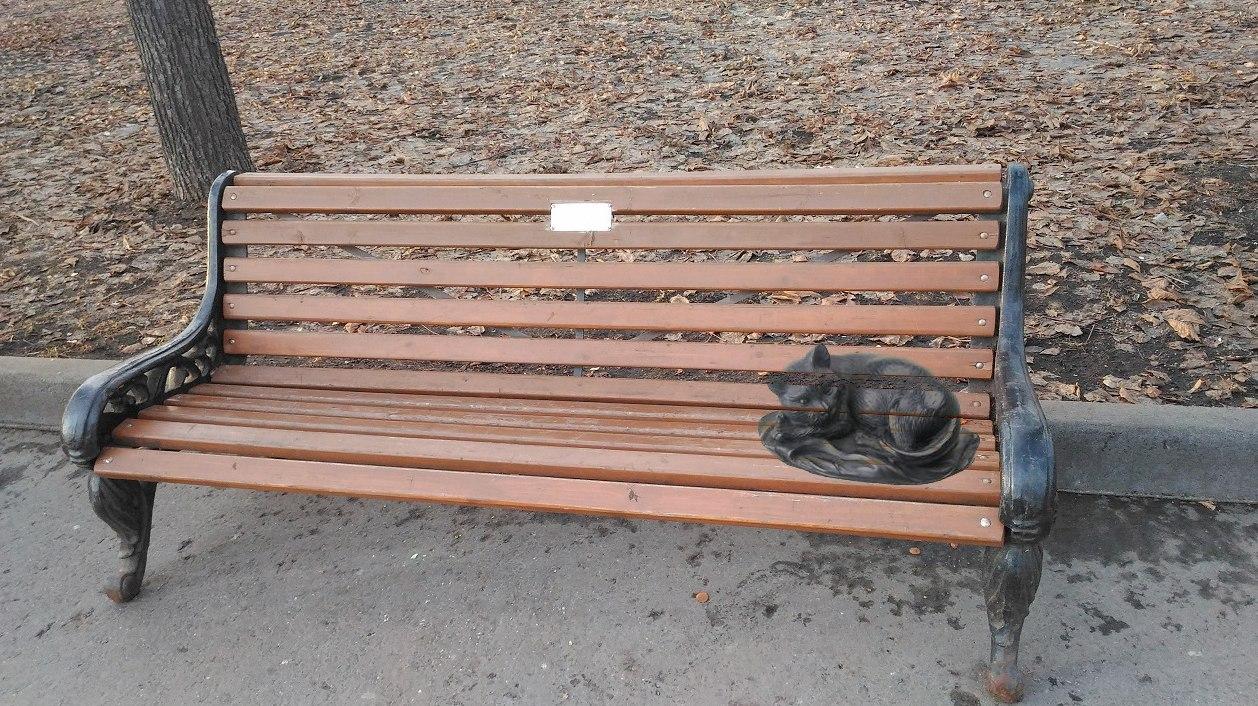 Описание арт-объекта:Объект устанавливается во дворе дома, где жила Лариса Богораз – одной из участников диссидентского движения в СССР и участница «демонстрации семерых», состоявшейся в 1968 году на Красной площади.Кот должен быть выполнен в натуральную величину из металла, устойчивого к погодным явлениям и проявлениям хулиганства и вандализма (бронза).Кот должен быть незаметно прикреплен к металлической конструкции скамьи.Обоснование направления средств:В настоящее время Ломоносовский район, несмотря на свою богатую историю, не может похвастаться большим числом памятников, скульптур и иных объектов, направленных на формирование районной идентичности. Создание уникальных объектов, подчеркивающих историю района и его жителей, а также наполнение городской среды объектами искусства будут способствовать развитию и укреплению связи жителей района с территорией, на которой они проживают. Это приведет к повышению личной ответственности за городскую среду, что в свою очередь будет способствовать сокращению случаев мелкого хулиганства и вандализма на территории района.Предложенный вид арт-объекта – скамейка с котом – аккуратно впишется в существующую городскую планировку. Наличие скамейки позволит использовать объект по своему функциональному назначению. Выбор животного в виде кота обусловлен тем, что у Ларисы Богораз был кот (кошка по кличке Туська). Предполагается, что бронзовый кот на скамейке ненавязчиво будет мотивировать прохожих узнать историю появления арт-объекта, что в свою очередь повысит уровень информированности жителей об истории нашей страны.Несмотря на то, что на территории Ломоносовского района проживает и проживало немало известных людей, мы считаем, что установка объекта в честь Ларисы Богораз, советской диссидентки, в настоящее время особенно актуальна. К сожалению, печальные страницы истории России в 20 веке сейчас замалчиваются и не изучаются должным образом, что не позволяет людям объективно оценить многие события прошлого, в том числе диссидентское движение – движение ненасильственного сопротивления государственной идеологии. Мы считаем, что установка арт-объекта в честь Ларисы Богораз позволит подстегнуть интерес к тем историческим событиям, о которых в России пока говорят недостаточно.Предельная стоимость объекта была сформирована на основе данных о рыночных ценах на сопоставимые скульптуры на заказ из бронзы (https://sculpturemoscow.ru/%d1%81%d1%82%d0%be%d0%b8%d0%bc%d0%be%d1%81%d1%82%d1%8c-%d1%81%d0%ba%d1%83%d0%bb%d1%8c%d0%bf%d1%82%d1%83%d1%80%d1%8b/ http://sculpturus.ru/prices/) и о начальной максимальной цене по аналогичным закупкам(https://zakupki.gov.ru/epz/order/notice/ea44/view/documents.html?regNumber=0120300018920000178&backUrl=d74e7f52-423e-4c03-9c61-f509a9ae514d). Предполагается, что указанная предельная стоимость объекта будет снижена в ходе закупочных процедур.Приложение 3к решению Совета депутатовмуниципального округа Ломоносовскийот 08 июня 2021 года № 73/11Депутаты Совета депутатов,уполномоченные для участия в работе комиссий, осуществляющих открытие работ и приемку выполненных работ, а также участие в контроле за ходом выполнения указанных работ№ п/пАдресКонкретные мероприятияВиды работОбъемЕдиница измеренияПредельно допустимая стоимость работ (руб.)1Ленинский проспект, д. 85Благоустройство территорий общего пользованияпроектирование и установка арт-объекта в виде парковой скамейки с котом1Шт.500 000Итого:Итого:Итого:Итого:Итого:Итого:500 000№ п/пАдрес объектаФ.И.О.ДепутатаСовета депутатов(основной)Ф.И.О.ДепутатаСовета депутатов(резервный)12451.Ленинский проспект, дом 85Николаев Т.А.